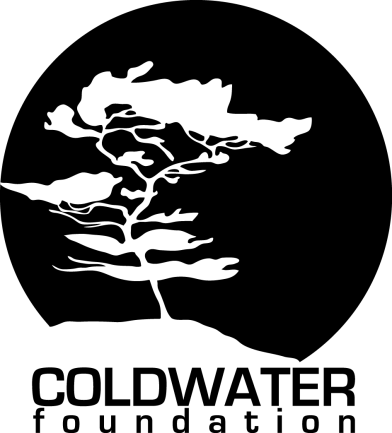 Coldwater Foundation Program ApplicationInstructions1.  Complete the general information section below.2.  Please type your responses to the questions below the general information; use as much space as needed.4.  Return the completed application to Coldwater Foundation (info@coldwaterfoundation.org) by April 3, 2017.  5.  Distribute the Recommendation Forms electronically to three references.  Two of the forms should go to a supervisor or a faculty member, and one to your pastor or spiritual mentor.   Be sure to give your references enough lead time to complete and email the forms.  All applications and references and the medical history form must be completed and sent to Coldwater Foundation by April 3, 2017. General InformationName: ________________________________________   Phone: _______________________Home Address: 	_________________________________________________________Campus Address (if applicable):__________________________________________________ Email:	__________________________________________________________________Major Field of Study: 	___________________________________________________   Vocational Goals: _________________________________________________________Number of Semesters at school:	_________ 	Projected Date of Graduation: _____Coldwater Program being applied for (check one): Service Team Coordinator 	___  	 	Service Team Member		___Food Service Coordinator	___		Other				___Please note** There will be 1 Summer Service Team Coordinator position for 2017, 1 Food Service Coordinator position and 6 Service Team Member positions openings. Applications accepted on a rolling basis until all positions are filled.  Other service positions or internships will be considered as appropriate.List activities that you have been involved in while at high school (Service Team Members only) and/or college (or post college, if applicable); this will include curricular as well as co-curricular activities.Briefly describe your home community.Clearly describe how your skill set meets the position description for each summer opportunity.Briefly share about your Christian faith and how that relates to your everyday life?Where does service fit in your worldview?In 100 words or less, explain why you are interested in this position with Coldwater Foundation.Any additional comments or information you would like to share?